American Goulash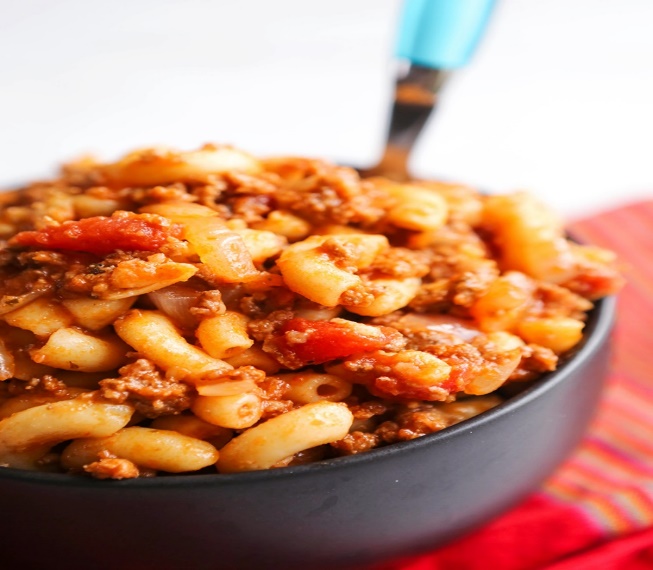 Prep Time: 15 minutesCook Time: 95 minutesTotal Time: 105 minutesYield: 24 servings